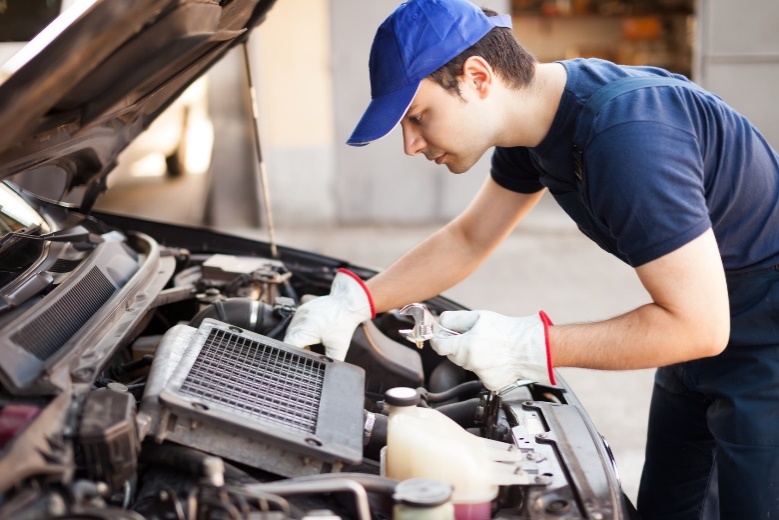 Это ведущая профессия на предприятиях транспортного комплекса. Он осуществляет диагностику, ремонт и обслуживание автомобилей.Это ведущая профессия на предприятиях транспортного комплекса. Он осуществляет диагностику, ремонт и обслуживание автомобилей.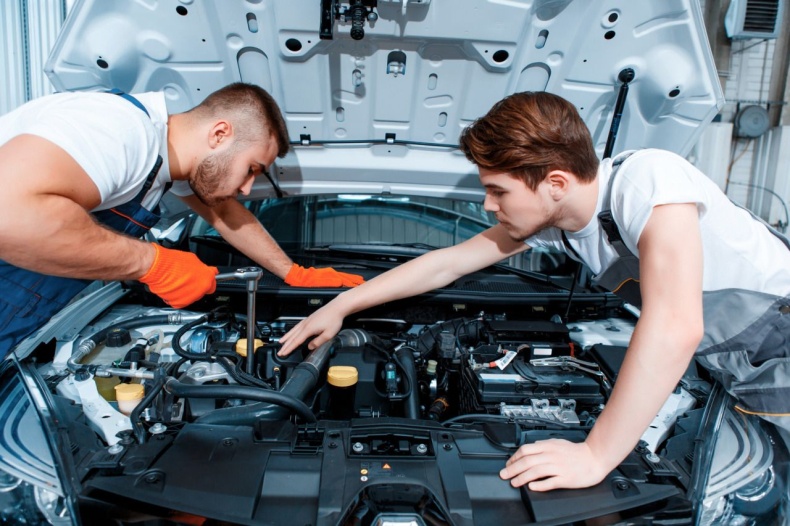 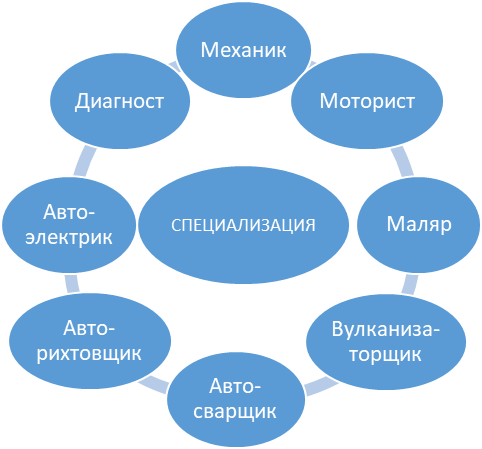 Мастеру необходимо:Ему также пригодятся:быть физически крепким; иметь хорошую память, отличный слух; уметь концентрировать внимание; обладать образным мышлением.терпение; аккуратность; дисциплинированность; внимательность; быстрота реакции; стрессоустойчивость; коммуникабельность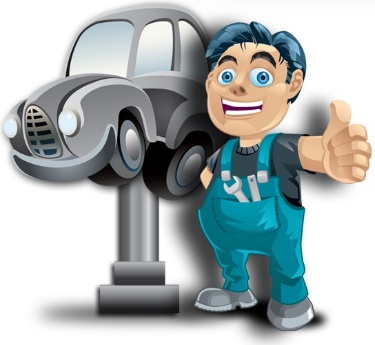 Быть мастером по ремонту автомобилей доходно и престижно. Эта профессия востребована сегодня, и завтра на нее тоже будет спрос. Для получения образования и повышения квалификации существует масса возможностей. Найти хорошее место работы несложно — это вопрос профессиональной подготовки, желания и времени. Если вы любите возиться с техникой и разбираетесь в сложных механизмах, работа будет доставлять вам удовольствие и результат выбора оправдает ожидания.Быть мастером по ремонту автомобилей доходно и престижно. Эта профессия востребована сегодня, и завтра на нее тоже будет спрос. Для получения образования и повышения квалификации существует масса возможностей. Найти хорошее место работы несложно — это вопрос профессиональной подготовки, желания и времени. Если вы любите возиться с техникой и разбираетесь в сложных механизмах, работа будет доставлять вам удовольствие и результат выбора оправдает ожидания.В профессиональные обязанности входит:осмотр и диагностирование транспортного средства;регулировка автомеханизмов; устранение неполадок в деталях и узлах; замена компонентов, вышедших из строя и не подлежащих восстановлению; техническое обслуживание авто; проведение косметического или восстановительного ремонта; тюнинг автомобиля; документальное оформление всех видов работ.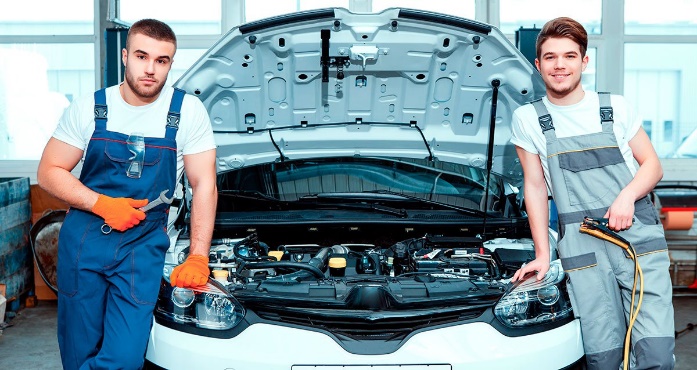 Уверенность на дороге начинается с уверенности в автомобиле!Уверенность в автомобиле – с уверенности в работе мастера!Мы – мастера своего дела!